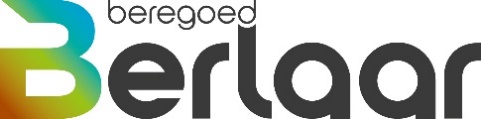 Retributiereglement voor een concessie of hernieuwing van een concessie op de begraafplaatsen aanslagjaren 2020, 2021, 2022, 2023, 2024 en 2025.Artikel 1Ten voordele van de gemeente wordt een retributie ingevoerd voor het bekomen van een concessie voor het begraven van het stoffelijk overschot, voor een termijn van 20 jaar, of voor het bekomen van een hernieuwing van een concessie waarvan het tarief als volgt wordt vastgesteld:	- gewone begraving in een kist in volle aarde: 500 euro per persoon	- begraving van een urne in volle aarde (naast een kist): 500 euro per persoon	- begraving van een urne in volle aarde op het urnenveld: 250 euro per persoon	- bijzetting van een urne in het columbarium: 200 euro per persoonArtikel 2De prijs:- wordt in bewaring gegeven tegen afgifte van een ontvangstbewijs op het ogenblik waarop de concessieaanvraag of de aanvraag tot hernieuwing wordt ingediend;- wordt eigendom van de gemeente op het ogenblik van de betekening van de beslissing waarbij de concessie of de hernieuwing wordt toegestaan. Artikel 3Het reglement zal worden afgekondigd en bekendgemaakt overeenkomstig artikel 286 en 287 van het decreet lokaal bestuur van 22 december 2017. Artikel 4Deze bekendmaking wordt overgemaakt aan de toezichthoudende overheid, samen met het afschrift van dit reglement.Goedkeuring  door de Gemeenteraad in zitting van 17 december 2019. de algemeen directeur	de burgemeesterAnja Neels	Walter Horemans